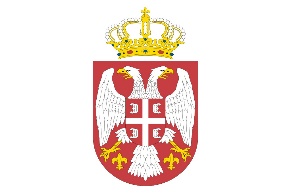 Тел: +381 (010) 311 577, 311 894, 311 876 * Факс: +381 (010) 311 891,email piokrug@mts.rsЗ А П И С Н И К Са седнице Савета округа одржане 11.05.2018.године са почетком у 1000 сати,у просторијама Пиротског управног округаУ просторијама Пиротског управног округа одржанa седница  Савет округа са следећим дневним редом:1. Усвајање записника са претходне седнице Савета,2. Презентација система електронске припреме  и доставе материјала за седнице скупштина и општинско веће,3.Обезбеђење континуитета у спровођењу Закона о озакоњењу,4.Иницијатива Удружења пензионера за отварање Геронтолошког центра.5. Разно.Седници Савета округа присуствовали су:- Драгана Тончић- председница Савета округа,- Слађана Николић- председница општине Бабушница,- Владица Димитров- председник општине Димитровград- Драган Манчев- председник Скупштине општине Димитровград,- Видојко Панајотовић-заменик градоначелника града Пирота,- Мирослав Маринковић-заменик председника општине Бела Паланка,- Гордана Ђурић- секретар Савета округа.1.	Председница Савета округа је обавестила присутне да је Министарство за државну управу и локалну самоуправу иницирало увођење електронске доставе материјала за седнице локалних органа власти и електронског гласања. Овај пројекат презентован је у Чачку, у седишту Моравичког округа где је представљен начин електронске доставе материјала за седнице скупштина, општинских већа и скупштинских радних тела и као пример добре праксе промовисана је Е-управа Скупштине града Чачка. Процењено је да ће применом овог пројекта уштеда у једном мандату  у буџету бити око девет милиона динара.Министарство државне управе и локалне самоуправе подржава овај пројекат јер је увођење информативних технологија у систем државне управе и локалне самоуправе наша будућност, а обукама и усавршавањем превазићи ће се отпор који је присутан међу запосленима.Представници наших локалних самоуправа су изјавили да за овакав начин функционисања нису потпуно технички опремљени(лаптоповима и таблетима за одборнике и већнике), али да се електронска достава скупштинског материјала и размена свих осталих писаних материјала највећим делом обавља електронски, па су самим тим и уштеде евидентне. Ову иницијативу сматрају оправданом, али набавка опреме изискује додатна средства што би био задатак за неки наредни период.2.	У вези са другом тачком дневног реда, чланови Савета су упознати да је на предлог Министарства грађевинарства, саобраћаја и инфраструктуре данас требало да се договори термин за одржавање састанка са начелницима Одељења за урбанизам свих локалних самоуправа са територије нашег округа. Тема састанка била би сагледавање разлога због којих је  смањен број донетех решења о озакоњењу и  спровођење одређених мера како би се одржао континуитет у овом поступку. Присутни представници локалних самоуправа су пре свега итакли  примедбу на смањен број издатих решења од стране министарства  лицима која су ангажована на овим пословима.Чињеница је да се од локалних самоуправа захтева ефикасност и континуитет у спровођењу Закона, а сваки пут када је требало продужити уговоре овим лицима каснило се по десетак и више дана, чекало се на доношење накнадних решења уз свакодневно дописивање и телефонирање. Због тога представници локалних самоуправа апелују да надлежне службе министарства прате извештаје које достављају општинске управе и на време продужавају постојеће уговоре како не би било прекида у ангажовању. Председница Савета обавестила је присутне да је престало ангажовање Дејану Чарапићу и да је нови координатор Владан Дорић, а да ће се термин за најављени сатанак одредити накнадно.3.	На територији Пиротског округа живи око 26 000 пензионера и још неколико хиљада старих особа који нису пензионери. Удружење пензионера Пиротског округа упутило је предлог надлежним структурама, почев од Владе РС до Центра за социјални рад са молбом да се размотри њихов предлог да се у Пироту изгради Геронтолошки центар за смештај пензионера и старих лица.За дискусију се најпре јавио председник општине Димитровград и истакао да Дом за старе у  Димитровграду има капацитет за око 100 лица, да је у поступку адаптација и проширење објекта за још 20 лежаја. Имамо податак да на територији округа не постоји приватан смештај овакве врсте. Сви представници локалних самоуправа су заузели генерални став да је овакав објекат реална потреба. Овај захтев Удружења пензионера упутићемо надлежним органима на разматрање.Секретар Савета                                                             Председник Савета ПУОГордана Ђурић                                                               Драгана Тончић Република Србија     Пиротски   управни  округБрој: 922-06- 7/2018-01Датум:04.07.2018.        П И Р О ТRepublic of SerbiaDistrict of Pirot83, Srpskih vladara str.18300 Pirot